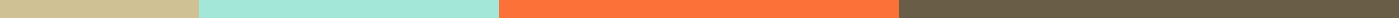 Bio Data Form Free DownloadPersonal DetailsFull Name: __________________________________________________Father's Name: _______________________________________________Date of Birth: _______________________________________________Gender: ☐ Male ☐ Female ☐ Prefer not to sayMarital Status: ☐ Single ☐ Married ☐ OtherNationality: _________________________________________________Educational QualificationsProfessional Experience
Skills☐ _______________________________________________________________☐ _______________________________________________________________Hobbies and Interests☐ _______________________________________________________________☐ _______________________________________________________________Languages☐ _______________________ ☐ Speak ☐ Read ☐ Write☐ _______________________ ☐ Speak ☐ Read ☐ WriteDeclarationI affirm that the information provided in this form is accurate and complete.Signature: ________________________ Date: _________________DegreeInstitutionYearGrade/Percentage☐ ____________☐ ____________________☐ _____________☐ _________________☐ ____________☐ ____________________☐ _____________☐ _________________OrganizationRoleDurationKey Achievements☐ ____________☐ ____________________☐ _____________☐ _________________☐ ____________☐ ____________________☐ _____________☐ _________________